Appendix D: Mindful  Language ToolkitImportant Questions to Consider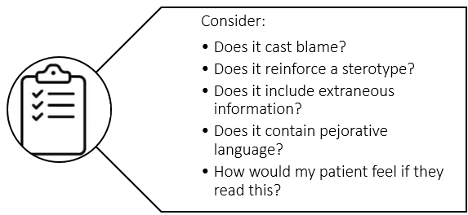 Author OwnedAttitudes that communicate bias or neutrality in medical documentation:General tipsSpecial considerations for specific content areasStigmatizing Neutral Patient is abusing medical resourcesPatient is here to seek helpUsing labels and stereotypes to communicate patient conditions or contexts (e.g.: “difficult”; “drug-seeking”)Objective, individualized descriptions of the patient’s experiences and actions promote patients’ best interests among providers Documentation discounts patient’s identity, uses assumed gender data or avoids topic altogetherDocumentation reflects patient’s presentation of self Patient is solely responsible for their medical problemsPatient’s condition is multifactorial, and it is important to dissect its root causes beyond individual responsibilityAnother provider will have more time to document with less bias than meBiases reflected in medical documentation/language perpetuate stigma for each subsequent providerAvoidUseMaking the patient their disease (e.g. “she is bipolar”; “sickler”; “substance abuser”)Phrases like “He has X disorder”Using unnecessary quotationsPatient’s exact words judiciouslyWords that cast doubt on a patient's experience (i.e.: patient claims, believes…)Neutral language that accurately relays history (i.e.: patient reports, states…)Words which imply decreased agency for patients with disabilities (wheelchair bound versus wheelchair user)Patients’ own descriptions of their disabilities  Be aware of words that might be perceived as racist, sexist, or stereotyped “That’s retarded”“She’s hysterical”Patient’s subjective experience of their illnessExtraneous details that do not impact the condition for which the patient is presenting (e.g. incarceration history, race)Using pertinent details onlyWriting in a way that would be problematic for a patient or family member to readWriting transparently, clearlyUsing pejorative, dated terms for disease (“pseudoseizure,” “vegetable,” “retarded”)Appropriate disease terminology (“PNES,” “minimally conscious state,” “intellectual disability”)AvoidUseSubstance use:“Substance abuser, opiate addict, alcoholic”Test was “dirty” or “clean”“Person with substance, opioid, or alcohol use disorder”; “period of abstinence”“Your test shows X”Mental health:“S/he’s bipolar”; “crazy”; “borderline”“Committed suicide”; “successful suicide”“SF has a known diagnosis of bipolar I disorder”“Died by suicide”Disabilities:“Wheelchair-bound”“Deaf and dumb”“Wheelchair user”“Hearing- and speech-impaired”Social history:“Homeless person”“Ex-convict”“Patient experiencing homelessness” or “unhoused person”—can specify chronic or acute“Person with a history of incarceration”Gender:Assuming or not asking about gender identity, pronouns, etc.When relevant to care, note sex on birth certificate, gender identity, treatments or surgeries, and pronouns